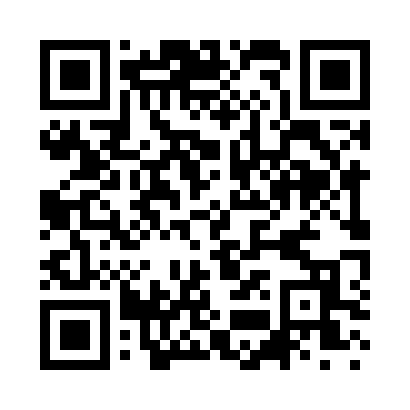 Prayer times for Chadwick Beach, New Jersey, USAMon 1 Jul 2024 - Wed 31 Jul 2024High Latitude Method: Angle Based RulePrayer Calculation Method: Islamic Society of North AmericaAsar Calculation Method: ShafiPrayer times provided by https://www.salahtimes.comDateDayFajrSunriseDhuhrAsrMaghribIsha1Mon3:555:321:004:598:2910:062Tue3:555:321:004:598:2910:053Wed3:565:331:014:598:2910:054Thu3:575:331:014:598:2810:045Fri3:585:341:014:598:2810:046Sat3:585:341:014:598:2810:037Sun3:595:351:014:598:2710:038Mon4:005:361:014:598:2710:029Tue4:015:361:024:598:2710:0210Wed4:025:371:024:598:2610:0111Thu4:035:381:024:598:2610:0012Fri4:045:381:024:598:259:5913Sat4:055:391:024:598:259:5914Sun4:065:401:024:598:249:5815Mon4:075:411:024:598:249:5716Tue4:085:411:024:598:239:5617Wed4:105:421:034:598:229:5518Thu4:115:431:034:598:229:5419Fri4:125:441:034:598:219:5320Sat4:135:451:034:598:209:5221Sun4:145:451:034:598:209:5122Mon4:155:461:034:598:199:5023Tue4:175:471:034:588:189:4824Wed4:185:481:034:588:179:4725Thu4:195:491:034:588:169:4626Fri4:205:501:034:588:159:4527Sat4:225:511:034:578:149:4328Sun4:235:521:034:578:139:4229Mon4:245:531:034:578:129:4130Tue4:255:531:034:578:119:3931Wed4:275:541:034:568:109:38